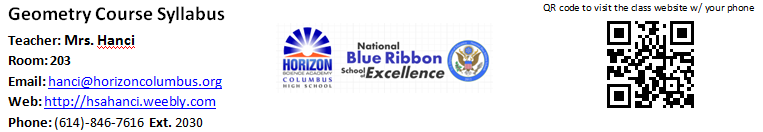 Dear Students,									Aug 17, 2015Welcome to our Geometry class for 2015-2016 school year!  My name is Mrs. Sevim Hanci and it is my pleasure to be your Geometry teacher this year! We are going to have a lot of fun while covering very important topics that will give you an opportunity to understand science, technology, engineering, and many more professions better. Below you will find a lot of important information regarding to my classroom policies, expectations, grading policy and homework assignments. Please share my contact information with your parents/guardians as communication is an integral part of your success in my class.Beginning with a fresh start in our class, here are two simple assignments:Assignment 1: Your 1st assignment is to go over the Syllabus with your parent/guardian and have it signed and returned by Friday. (100 points) You will also have a Quiz on Friday from the Syllabus & Procedures (100 points)Assignment 2: Bringing class materials EVERYDAY is essential for students’ learning. Make sure you get the following materials by Monday, Aug 24. They will be checked for a grade as follows:Graph ruled composition book (Available at school store for $2) (100 points)Calculator (preferably TI-84 if not TI 30X which does the trig functions) (100 points)A 2 inches 3-ring binder (100 points)5 dividers – title 3 of them (Homework, Classwork and Tests/Quizzes) (100 points)A compass, ruler and protractor (100 points)Tissue box (100 points)Hand sanitizer (100 points)Pencils, erasers (!) PLURAL! (100 points)COURSE OVERVIEW: Geometry is crucial part of mathematics education since students are required to have a good foundation in middle school math and Algebra I to be able to apply concepts to geometric phenomena. In this course, students are expected to focus on logical proof and critical thinking when solving problems or evaluating arguments.Much of the course is focused on preparation for Algebra II and Pre-Calculus, and thus several concepts and activities preview topics from these higher-level mathematics courses and analytic geometry. Most post-secondary institutions require students to take a Geometry course in high school because this subject provides the necessary analytical and geometric reasoning  tools for solving problems in science, technology, engineering, and many other professions. Most importantly, 30% of the questions on SAT/ACT, which is the most important item on student’s college application, come from Geometry.         Geometry course includes an in-depth analysis of plane, solid, and coordinate geometry as they relate to both abstract mathematical concepts as well as real-world problem situations. Topics include logic and proof, parallel lines and polygons, perimeter and area analysis, volume and surface area analysis, similarity and congruence, trigonometry, and analytical geometry. I hope that we will have lots of fun using different technological tools and manipulative to discover and explain the content. Students are expected to practice solving questions every day to improve their problem solving skills through homework assignments, quizzes, classwork and IXL Assignments in Geometry Class.Required Materials for Every DayGraph ruled composition book A 2 inches 3-ring binder with dividersPencils, erasers (!) pluralCompleted Homework Assignment*** Notebooks/Binders will be graded regularly, so, taking notes every lesson and copying all the steps of solutions from the board are MANDATORY. This will help you keep all your materials organized and available for a reference to study upcoming quizzes/tests and FINALS at the end of the year. Both the notebook, materials inside the binder must be kept clean, orderly and neat. GOOD WORK comes from GOOD HEART 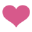 Grading Policy Tests: 30%			Notebook/binder check: 30% (Classwork 15%, Homework: 15%)Quiz: 10%			Participation: 15%			Projects: 15%AssignmentsYou should check your grades online @ grades.hs.horizoncolumbus.org at least once a week as it is your responsibility to keep up with your grades. Due to the large number of students, I will not be able to contact parents every time a student is missing assignment, tardy or has a failing grade. Thus, it is the student’s or guardian’s responsibility to check the database and contact me with any concerns they have. I will do my best to contact parents, if the student has a pattern of not turning in assignment, not compliant with class policies and procedures to improve the situation. I will upload assignments and class notes to school database and or class web site WHEN POSSIBLE. If you miss the class or don’t remember your homework for next day, it is your responsibility to get the assignment from website. You will also find a hard copy of your assignment in “What did I miss?” folder.  You need to get the objectives and warm ups either from your classmates or from me the day you return. I’ll allow one day completing your makeup work for each day you missed.NO LATE ASSIGNMENTS!  (Late = 0 grade)HomeworkHomework will be assigned almost every day. It is your responsibility to complete homework in your notebook and bring it back the following day. Show all the STEPS of the solution! No work no CREDIT!IXL Assignments will be given weekly and you need to get %80 Smart score to get 100 points for each topic assigned.  They will be due every Monday 7am. So, you will have opportunity to borrow chrome book during Study Hall everyday in school and the weekend to complete.Both the homework assignments and your class notes will be graded primarily on effort and completion with emphasis on following the teacher’s directions; demonstration of mastery, neatness, organization, and the amount and type of work shown.Tests & QuizzesTests will be announced ahead of time. Regular quizzes will be announced at least one day in advance, however, in order to assess how the students are learning certain topics, there will be Pop-Quizzes, Exit Tickets, and Parking Lots time to time. Therefore, study regularly, practice sufficiently to keep good grades! If you are absent on the test/quiz day, you have to make-up the test/quiz in 2-days You are allowed to complete ONLY one test/quiz corrections to earn up to half of the points you missed on the original quiz/test. You have to stay afterschool to complete it.ParticipationIn the beginning of each week, you will get 100 participation points. Keeping this participation grade is depended on your positive contributions to classroom activities. This includes following class rules and procedures, active participation, listening the lesson attentively, following directions, taking notes regularly, asking appropriate questions, giving answers respectfully, and contributing to discussions and team work. Students are subject to lose participation points in case of disruptive behavior, tardiness, and inattentiveness.TutoringI am available for tutoring during Study Hall A and B everyday and Tuesdays and Thursdays afterschool until 3.30pm. Based on the EOC test results, it will be mandatory for some students to stay for afterschool tutorials. Please let me know if you plan to stay for tutoring in advance, so I will make sure I’m in my room and available to help you.ProceduresEntering Class: Bring all your supplies listed above to the class and sit in your assigned seat.  As soon as you enter the class, begin working on your warm-up silently. You need to do your warm-up exercise in your notebook and they will be graded as part of your classwork. If you need to sharpen your pencil, do so during Warm Up (before Mrs. Hanci starts the Lesson). During Class: You are expected to be attentive listening and actively participating to class activities at all times. The explanations and the solutions done on board must be copied down without skipping any steps for you to review when you go home and to study for upcoming Quizzes & Tests. Dismissal from the class: 1) Turn in any assignment due. 2) Return all borrowed classroom supplies. 3) Clean your desk and around your desk (floor). 4) Take all your belongings and wait for Mrs. Hanci’s approval to be dismissed.Testing Procedure: Tests will be announced ahead of time. Use your own pencils, erasers and calculators only. Any type of communication during testing will result in losing 10 points for each time. If you finish the test/quiz earlier, you are expected to face down your test/quiz, stay quiet (sleep/draw/read a book).Cell Phones (!): The materials we are going to cover during geometry class need students’ undivided attention. In order to have higher achievement rate, cell phones are strictly prohibited. I will have chrome books and calculators whenever you need to use them. Make sure you turn of your cell phone before entering my class and put it away. If I see it on your desk even if it is not used /turned on, I will take it for a consequence.GuidelinesBe on time and prepared for the class. Bring ALL your supplies to class AND take them with you when you leave. You will not be permitted to go to your locker to get it. Be always respectful to everyone in the classroom. GOOD HEART TRY your BEST to Solve Problems. If you Do Math, you will learn it!Put your HEART into your work  : Fully focus on the task given and do  it neatly to make yourself proud of your hard work Follow directions the FIRST time given.Raise your hand to talk. One person speaks at a time.Sit according to the seating chart – subject to change anytime!No food or drink (including candy, suckers, gums etc…) in the classroom.No cell phones, head phones or any other electronic devices are allowed without my explicit permission.No bags, no small purses, totes or laptop bags are allowed in classroom.Clean your desk and around your desk before you leave classroom. Mrs. Hanci is not responsible for any lost or stolen item in my classroom.***Incentives***Joy of learning (something new each day) Birthday Announcements Earn tickets for a drawing on every FRIDAYClass parties, movie day (ice-cream, chips, drinks…etc.)***Consequences*** In order for all the students to be able to learn in the most efficient way, disruptive or unacceptable behavior will result in the following consequences. In the beginning of each class, you automatically earn 20 points for class participation.1st Offense: Eye contact/Seat change/verbal warning2nd Offense: Conference with Mrs. Hanci + Behavior Chart Record + participation grade -5. 3rd Offense: Detention + Parent Conference + Behavior Chart Record + Participation grade -104th Offense: Referral to Administration + Behavior Chart Record + Participation grade -10Hall PassYou can go to restroom one time in each 9-week if and only if it is an emergency and only if you have your own Planner.  Fill out the planner for me to sign it. Useful WebsitesGeometry Online Textbook: http://connected.mcgraw-hill.com/connected/login.do             Username: HANCIS             Password: hanci724IXL: https://www.ixl.com/      Username:             Password:Constructions: http://www.mathsisfun.com/geometry/constructions.htmlKhan Academy: https://www.khanacademy.org/math/geometryHanci Website: http://hsahanci.weebly.com/geometry.htmlSyllabus is subject to change anytime!Please Keep Your Syllabus in Your Binder for Reference Later On**************** Sign This Page and Return to Teacher For a Grade by Friday****************Student’s Name:______________________________	Grade Goal:__________Extra-Curricular Activities:__________________________________________________________Describe “Geometry” in one Sentence: ________________________________________________________________________________________________________________________________What is your favorite Core Subject? ____________________Do you play any sports/exercise regularly? YES    or      NO                How often?_____________Do you have internet access at home to check database/website for assignments?  YES    or      NOHave you read and understood the course expectations and syllabus?    YES       or        NOI acknowledge that I have received the copy of the Horizon Science Academy Columbus High School’s Student Handbook and a copy of the syllabus for Geometry class and agree to follow the expectations that have been set forth. I understand my actions will have consequences and that I must bring required materials to class every day. I have read and understand all of the items in my Student Handbook and Geometry class syllabus. I promise to study Geometry at least 30 min every day to meet my grade goal in this class.Student’s Signature:____________________________ Date:_____________________Parent/Guardian Name:____________________________		Parent Signature:______________________________	Date:_____________________Parent/Guardian’s Contact Information:E-mail address: ______________________________________1st Phone Number of Choice:_________________________________2nd Phone Number of Choice:_________________________________Would you like Mrs. Hanci to visit your home?     YES       or       NOHome address:____________________________________________________________________